I.C. di Castelverde – Scuole Primarie di Brazzuoli e di Castelverde – a. s. 2019/20Prove comuni di verifica per la Classe 4^MATEMATICA – Primo QuadrimestreObiettivi di Apprendimento monitoratiNucleo A – NUMERI Calcolo in colonnaA2 – 3 – 4  Eseguire calcoli con i numeri interi, relativi alle quattro operazioniEsercizio 1: valore unitario 1 p.                      							TOTALE: 10 PUNTINucleo C -  RELAZIONI, DATI E PREVISIONIProblemiC7 – Partendo dall’analisi del testo di un problema, individuare le informazioni necessarie per raggiungere un obiettivo, organizzare un percorso di soluzione e realizzarlo.Esercizio 2: 	2a) 2 p.       2b) 2 p.      2c)2 p.      2d) 4 p.TOTALE: 10 PUNTINucleo C - RELAZIONI, DATI E PREVISIONIProblem solvingC7 – Partendo dall’analisi del testo di un problema, individuare le informazioni necessarie per raggiungere un obiettivo, organizzare un percorso di soluzione e realizzarlo.Esercizio 3: calcolare il valore percentuale di esatti su 30 p. totaliTOTALE: 10 PUNTITutte le prove vengono somministrate mediante schede (si vedano allegati), da completare in un tempo massimo di 4 ore.Le prove per gli alunni con disabilità o notevoli difficoltà di apprendimento subiranno adattamenti nei contenuti e nei tempi consentiti (si rimanda alla documentazione specifica delle classi).      F.to Le insegnantiAzzali Emanuela – Ripari Mariangela – Suppini RenataI.C. di CASTELVERDE - SCUOLA PRIMARIA di ……………………RESTITUZIONE ESITI DELLE PROVE COMUNI QUADRIMESTRALILa somministrazione delle prove è avvenuta (barrare una o più voci)□ regolarmente, sia nei contenuti sia nei tempi□ mediante prove semplificate (obiettivi minimi riferiti al percorso di apprendimento personalizzato)□ mediante prove ridotte (quantità esercizi proposti)□ utilizzando un tempo superiore a quello previsto (tempo supplementare: min._____)□ mediante la lettura delle consegne da parte del docente□ con l’affiancamento da parte del docente (indicazioni operative, esemplificazioni)□ con la consultazione di mappe/schemi□ con il supporto di formulari/tabelle□ con il supporto della calcolatrice□ con il supporto di altri strumenti compensativi (specificare): _____________________________________________________________________________EVENTUALI ANNOTAZIONI DELL’ INSEGNANTE ________________________________________________________________________________________________________________________________________________________________________________________________ Firma dell’insegnante 						      Firma del genitore________________________________________     				      ________________________________________Esegui in colonna 34 572 + 6 828 = ……….               		6 725 + 572 + 12 761= …………….35 623 – 16 514 = …………….     	 	700 000 – 345 812 = ………….1 683 x 3 =  ………                       		21 703  x 7 =  ………386 x 25 =  ………                           	295 x 19 = ………9 682 : 6 = ……..                              	4 865 : 5 =  ……..                        Esatti    /10Risolvi i problemi scrivendo, per ognuno, le operazioni e la risposta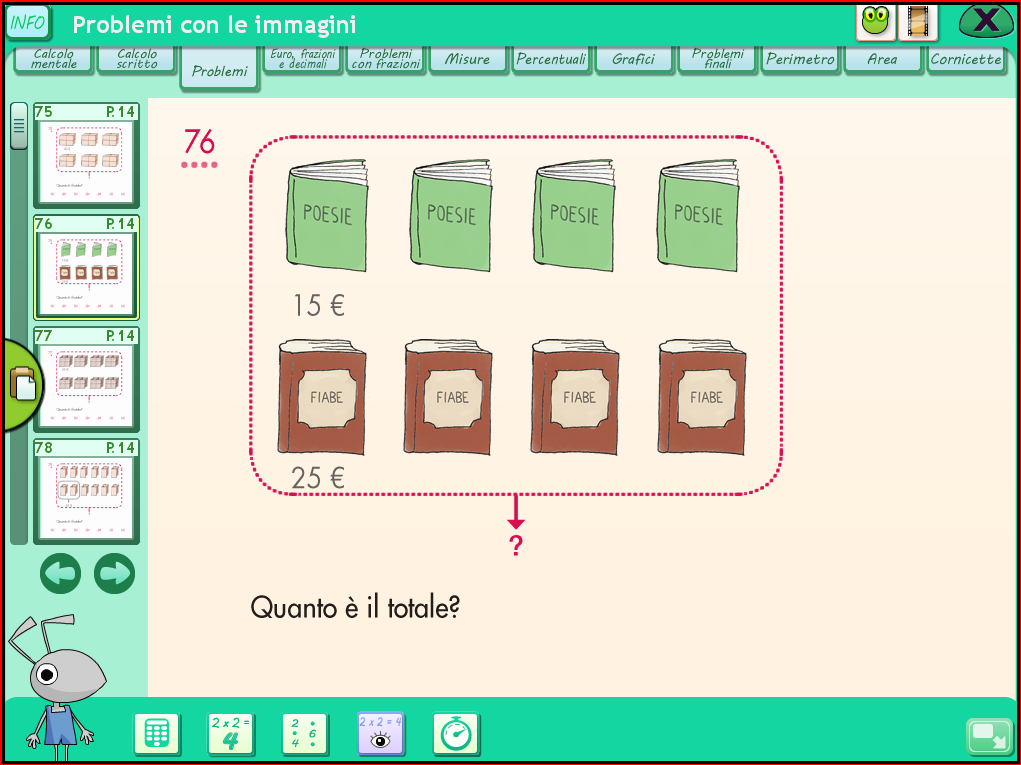 Esatti    /2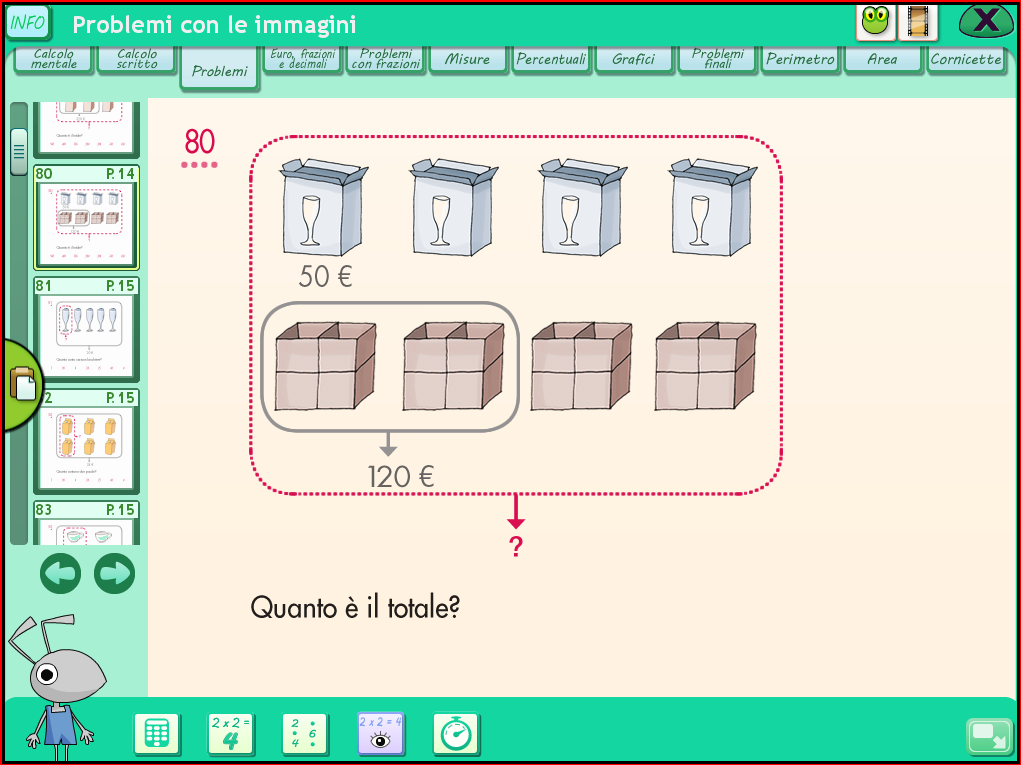 Esatti    /2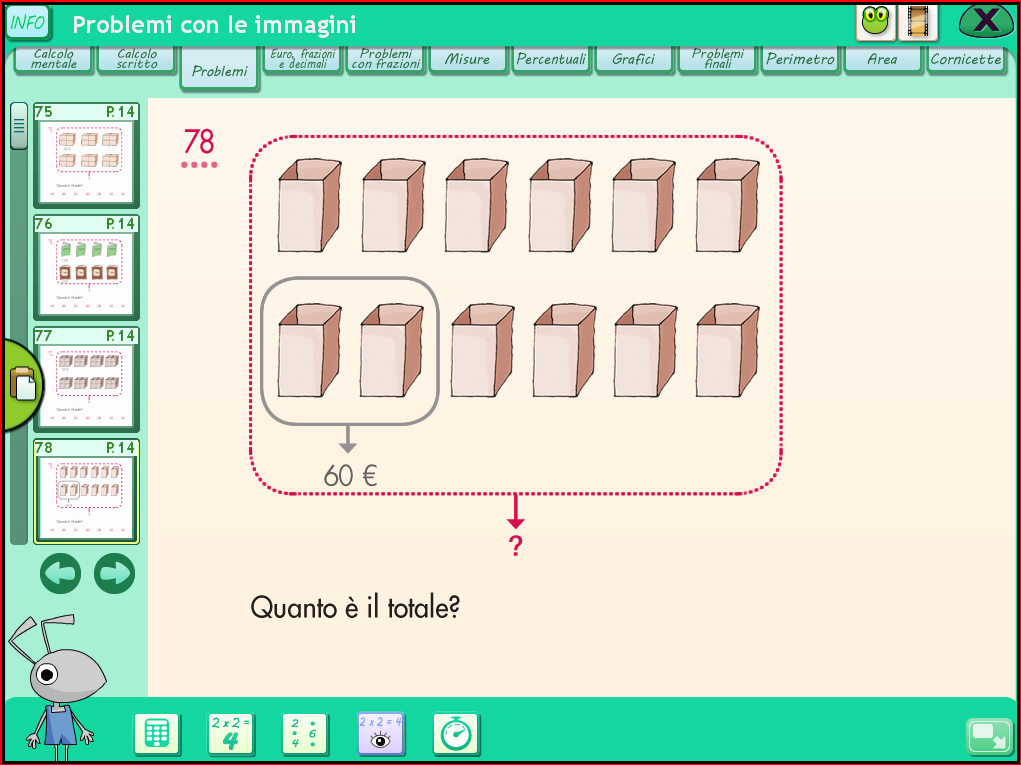 Esatti    /2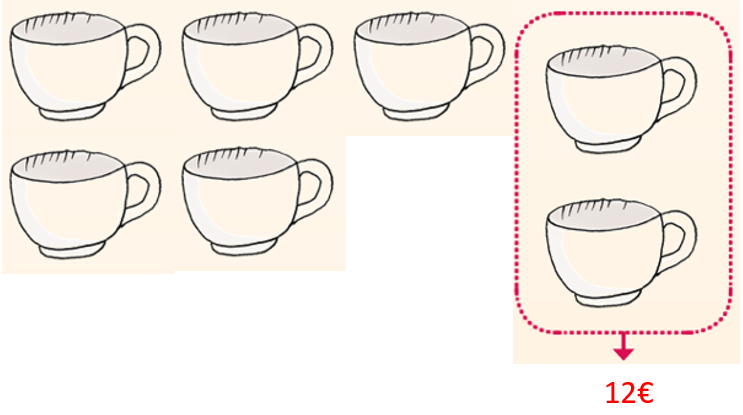                 Quanto spendi per comperare tutte le tazze?Esatti    /4Risolvi le SFIDE MATEMATICHEPer qualche pagina in più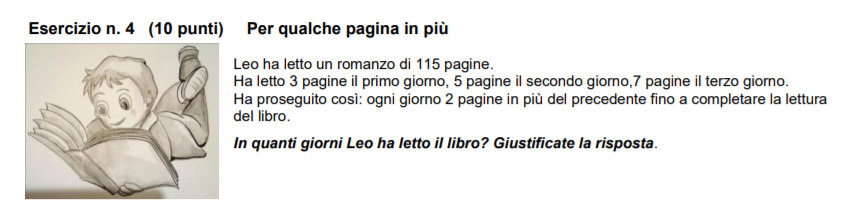 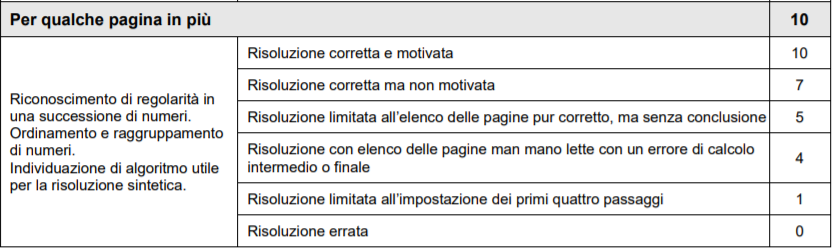 Esatti ……../10Stella stellinaScrivete in ogni stella un numero intero da 1 a 9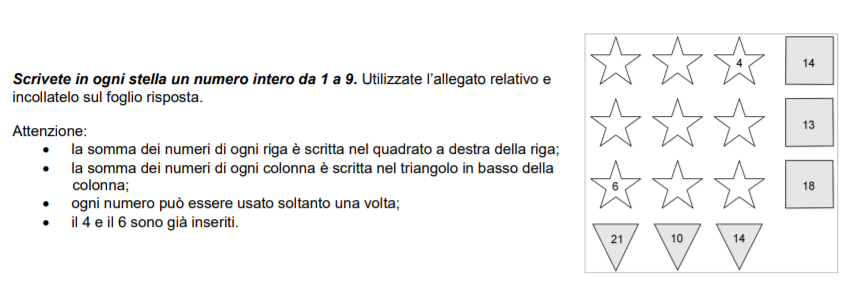 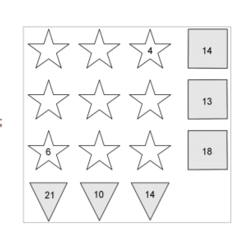 Esatti ……../6  Spedizione ordinata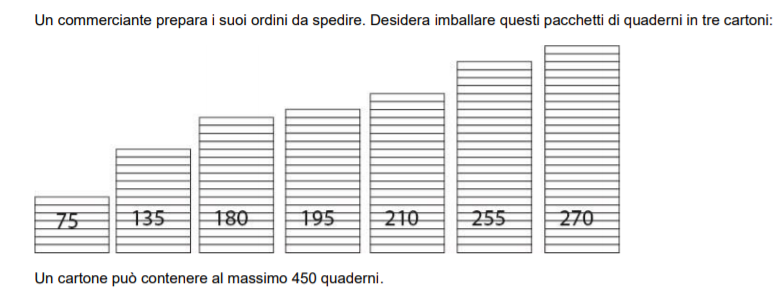 Nel foglio di risposta, disegna i pacchi di quaderni negli scatoloni 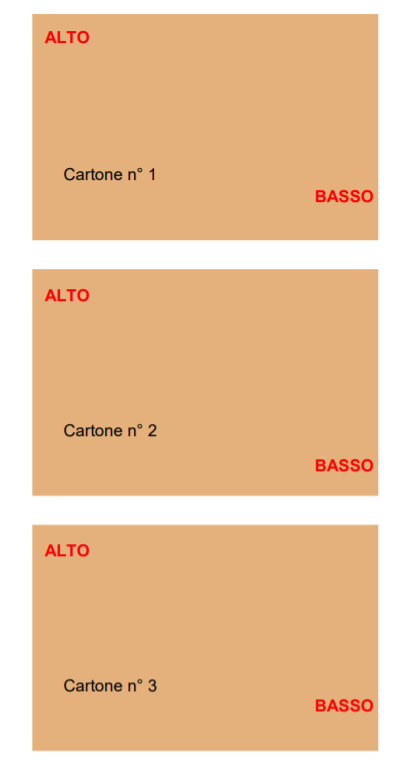 Esatti ……../6Foglio di risposta per l’esercizio n. 3 c)Robin Hood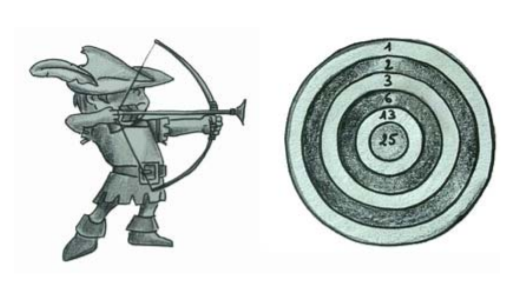 Esatti ……../8ALUNNO/A…………………………………………………………………………………………CLASSE 4^ …..DISCIPLINA MatematicaDATA……………………..(x I quad.   □ II quad.)OBIETTIVI MONITORATIVALUTAZIONEdell’ insegnanteAUTOVALUTAZIONE ALUNNO/ASono soddisfatto/a dei risultati che ho raggiunto?AUTOVALUTAZIONE ALUNNO/ASono soddisfatto/a dei risultati che ho raggiunto?AUTOVALUTAZIONE ALUNNO/ASono soddisfatto/a dei risultati che ho raggiunto?AUTOVALUTAZIONE ALUNNO/ASono soddisfatto/a dei risultati che ho raggiunto?Nucleo A - CALCOLO Calcolo in colonnaEseguire calcoli in colonna……………………nopocoabbastanzamoltoNucleo C - RELAZIONI, DATI E PREVISIONIProblemi: Partendo dall’analisi del testo di un problema, individuare le informazioni necessarie per raggiungere un obiettivo, organizzare un percorso di soluzione e realizzarlo.……………………nopocoabbastanzamoltoRisultati attesiElementi di valutazionePuntiRisultati attesiElementi di valutazione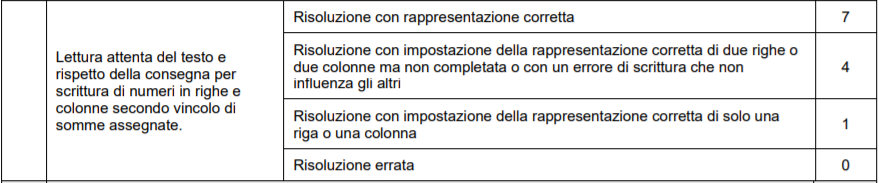 Elementi di valutazionePunti66441100Risultati attesiElementi di valutazione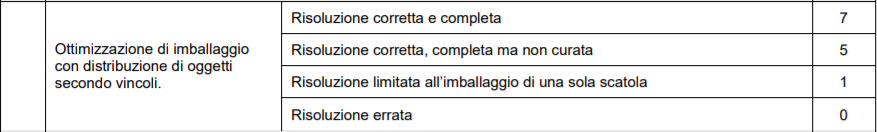 Elementi di valutazionePunti66551100Risultati attesiElementi di valutazionePuntiOperazioni con i numeri interiRisoluzione corretta e completa8Operazioni con i numeri interiRisoluzione corretta con errori di calcolo4Operazioni con i numeri interiRisoluzione parziale limitata a una sola soluzione2Operazioni con i numeri interiRisoluzione errata0